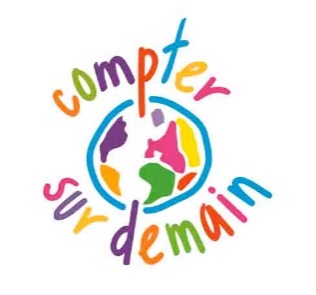 BOURSES RÊVES D’AVENIRA DESTINATION DE JEUNES MAJEURS PORTEURS DE PROJET Formulaire de candidature        Date de candidature :Votre nom :        Votre prénom :Votre date de naissance : Vos coordonnées (tél / e-mail/ adresse postale) :Précisez, s’il vous plait, dans quelle structure vous êtes / avez été accueilli(e) : Quel est le nom et les contacts de la personne qui est/était votre référent ? Comment avez-vous connu le projet Bourses Rêves d’Avenir ?Pouvez-vous vous présenter en quelques phrases ?Etes-vous scolarisé(e) ? Si oui, dans quel(le) classe, cursus et établissement ? Si non, quelle est actuellement votre activité ? Quel est le projet pour lequel vous aimeriez obtenir une bourse ? Décrivez-le en quelques phrases afin que nous puissions mieux le comprendre :  Est-il du domaine professionnel ou personnel ?Quelles sont vos motivations ? Quels sont vos atouts pour réaliser ce projet ? Quelle serait la somme nécessaire pour réaliser votre projet ?  Comment avez-vous défini cette somme ? Avez-vous pris des renseignements ? Avez-vous des documents qui pourraient nous aider à mesurer l’aspect financier de votre projet ? Si oui, nous vous remercions de nous les communiquer (devis, etc.). Pour la réalisation de ce projet qui vous tient à cœur, avez-vous besoin ou envie de rencontrer des personnes qui sont en lien avec votre projet ? Par exemple des professionnels du secteur, une personne qui a déjà réalisé le même type de projet…  Détaillez-nous en quelques phrases ce dont vous auriez besoin en plus d’un soutien financier pour mener à bien votre projet : Ce formulaire de candidature est maintenant terminé. Si vous le souhaitez, vous pouvez ajouter tout complément d’information et ce, sur le support de votre choix (CV, lettre, dessins, photos, vidéos, musiques, liens vers des réseaux sociaux …). Ce formulaire et tout élément complémentaire pour présenter votre projet peuvent nous être retournés par e-mail à l’adresse : justine@comptersurdemain.orgCe formulaire et tout élément complémentaire pour présenter votre projet peuvent également nous être adressés par courrier à l’adresse suivante : Compter sur demain155, rue du Faubourg Saint-Antoine75011 Paris – FranceNous sommes également joignables au 01 80 50 80 40 pour tout renseignement complémentaire concernant une candidature à une Bourse Rêve d’Avenir.